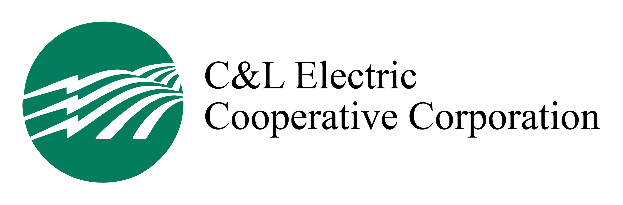 BANK DRAFT CHANGE FORMPlease provide the following information to CHANGE your C&L Electric bank draft information.Name (as it appears on your electric bill)C&L Account Number(s) to draftCurrent Billing Address – (Street, City, State, Zip)					Daytime PhoneDay of month to draft (Circle One): 1  2  3  4  5  6  7  8  9  10  11  12  13  14  15  16  17  18  19  20  21  22                       23  24  25  26  27  28  29  30  31 Select	 Checking	 SavingsBank Account Number (Maximum of 15 numbers)Do not include check number				Bank Routing NumberName of Bank						Name on Bank AccountCity/State of BankI authorize the bank or financial institution named above to pay my monthly C&L Electric Cooperative electric bill and to deduct each payment from my checking/savings account.  I have the right to stop payment of charge entries by notifying the Bank prior to the time the account has been charged. This authority is to remain in effect until the Cooperative and bank have received notification from me of its termination in sufficient time to act on it.Signature__________________________________		Date__________________________***Please enclose a voided check****Your check has important routing and account information needed to process your draft.Mail to: C&L Electric Cooperative Corp.Attn: Consumer DraftsP O Box 9Star City, AR 71667Email to: customerservice@clelectric.comQuestions:  Call 870-628-4221